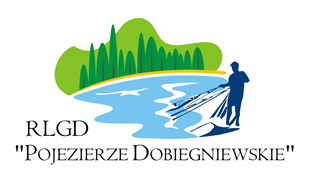                                                                                               Dobiegniew, 13.06.2018 r.Porządek obrad posiedzenia ZarząduRLGD Pojezierza DobiegniewskiegoPowitanie i rozpoczęcie posiedzenia Zarządu RLGD „Pojezierze Dobiegniewskie”Przedstawienie porządku obrad.Przyjęcie porządku obrad.Przyjęcie protokołu z posiedzenia Zarządu z dnia 16.05.2018r.,Informacja o podpisaniu umowy o dofinansowanie w ramach operacji własnej pn. „Smaki Pojezierza- VII Regionalny Dzień Rybaka” w dniu 17 maja w 2018 r. w Urzędzie Marszałkowskim Województwa Lubuskiego w Zielonej Górze.Informacja o imprezie pn. „ Smaki Pojezierza-VII Regionalny Dzień Rybaka” realizowanej jako  operacja własna.Informacja o wyjeździe szkoleniowo-studyjnym pt. Wsparcie aktywności i kompetencji mieszkańców śródlądowych obszarów RLGD „Pojezierze Dobiegniewskie” realizowanym jako projekt współpracy międzynarodowej.Akceptacja aneksu nr 7 przez Urząd Marszałkowski w Zielonej Górze, do umowy o warunkach
 i sposobie realizacji strategii rozwoju lokalnego kierowanego przez społeczność podpisanej 
dnia 20.05.2016 roku.Informacja o wysłaniu do Urzędu Marszałkowskiego pisma wyjaśniającego wraz z poprawionym Wnioskiem o Dofinansowanie na operację własną pn. „Poznaj nasze pojezierze - cykl imprez plenerowych”.Informacja o imprezach realizowanych w ramach operacji własnej pt. „Poznaj nasze pojezierze 
- cykl imprez plenerowych”.Informacja o podpisaniu w dniu 8 czerwca 2018 r. w Zielonej Górze umowy o dofinansowanie w ramach operacji własnej pt. „Poznaj nasze pojezierze - cykl imprez plenerowych”.Informacja o uczestnictwie RLGD „Pojezierze Dobiegniewskie” w dniu 9.06.2018 r. w Gozdnicy w obchodach Dnia Europejskiego - 15 lecie referendum akcesyjnego PL do UE. Przedstawienie zmian w Załączniku nr 2 Harmonogram planowanych naborów wniosków 
o udzielenie wsparcia na wdrażanie operacji w ramach strategii rozwoju lokalnego kierowanego przez społeczność do Umowy Ramowej. Podjęcie uchwały w sprawie zatwierdzenia  zmian 
w Załączniku nr 2 do Umowy Ramowej.Przedstawienie zmian w załączniku nr 4  Regulamin Rady Stowarzyszenie RLGD „Pojezierze Dobiegniewskie”. Podjęcie uchwały w sprawie zatwierdzenia zmian w Załączniku nr 4 do Umowy ramowej.Informacja o przygotowaniach do realizacji operacji współpracy.Informacja o planowanym terminie naborów wniosków na operacje realizowane w ramach Priorytetu 4 „Zwiększenie zatrudnienia i spójności terytorialnej”, zawartego w Programie Operacyjnym „Rybactwo i Morze” na lata 2014-2020 w zakresie działania: realizacja lokalnych strategii rozwoju kierowanych przez społeczność.Informacja o przygotowaniach  wniosków o dofinansowanie na operacje realizowane jako własne.Składki członkowskie.Sprawy różne, dyskusja.Zakończenie posiedzenia Zarządu.